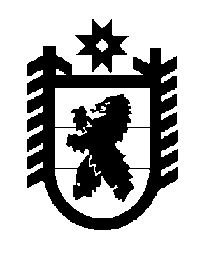 Российская Федерация Республика Карелия    ПРАВИТЕЛЬСТВО РЕСПУБЛИКИ КАРЕЛИЯПОСТАНОВЛЕНИЕот  17 октября 2019 года № 390-Пг. Петрозаводск О внесении изменений в постановление Правительства 
Республики Карелия от 18 июня 2012 года № 190-ППравительство Республики Карелия п о с т а н о в л я е т:Внести в постановление  Правительства Республики Карелия от 18 июня 2012 года № 190-П «Об установлении нормативов формирования расходов на оплату труда депутатов, выборных должностных лиц местного самоуправления, осуществляющих свои полномочия на постоянной основе, муниципальных служащих и (или) содержание органов местного самоуправления» (Собрание законодательства Республики Карелия, 2012, № 6, ст. 1150; 2013, № 3, ст. 430; № 8, ст. 1462; 2015, № 6, ст. 1142; 2016, № 9, 
ст. 1938; 2017, № 12, ст. 2498; Официальный интернет-портал правовой информации (www.pravo.gov.ru), 30 января 2019 года, № 1000201901300005) следующие изменения:1) преамбулу изложить в следующей редакции:«В соответствии с пунктом 2 статьи 136 Бюджетного кодекса Российской Федерации Правительство Республики Карелия постановляет:»;2) пункт 1 изложить в следующей редакции:«1. Установить следующие нормативы формирования расходов бюджетов муниципальных образований на оплату труда депутатов, выборных должностных лиц местного самоуправления, осуществляющих свои полномочия на постоянной основе, муниципальных служащих и начислений на оплату труда, а также на содержание органов местного самоуправления в год в следующих размерах:При установлении нормативов формирования расходов бюджетов муниципальных образований не учитывается единовременное поощрение за время работы в органах местного самоуправления в Республике Карелия.Норматив формирования расходов бюджета муниципального образования применяется в расчете на одну должность исходя из численности указанных должностей с применением коэффициента плотности для соответствующего муниципального образования согласно приложению к настоящему постановлению.»;3) дополнить пунктом 1.4  следующего содержания:«1.4. Норматив формирования расходов бюджета муниципального образования устанавливается в соответствии с пунктом 1 настоящего постановления с применением коэффициента 1,05 в отношении:городского округа, городского и сельского поселения – при обеспечении органом местного самоуправления муниципального образования роста поступления налога на имущество физических лиц, земельного налога и доходов от использования, продажи имущества, находящегося в муниципальной собственности,  за отчетный финансовый год по отношению к финансовому году, предшествующему отчетному, более чем на 5%;муниципального района, включая муниципальный район, местная администрация которого осуществляет полномочия местной администрации поселения, являющегося административным центром муниципального района, – при обеспечении органом местного самоуправления муниципального образования роста поступления доходов от использования, продажи имущества, находящегося в муниципальной собственности,  за отчетный финансовый год по отношению к финансовому году, предшествующему отчетному, более чем на 5%.».Действие настоящего постановления распространяется на правоотношения, возникшие с 1 января 2019 года.           ГлаваРеспублики Карелия                                                                  А.О. Парфенчиков№ п/пМуниципальное образованиеРазмер районного коэффициента и процентной надбавки за работу в районах Крайнего Севера и приравненных к ним местностяхНорматив в год (тыс. рублей)1.Городской округ1,652,206258032.Муниципальный район1,651,802,205636067203.Городское поселение1,651,802,204925286264.Сельское поселение1,651,802,20519555653